The Vernon Public Schools, in partnership with family and community, is committed to provide a quality education, with high expectations, in a safe environment where all students become independent learners and productive contributors to society.JOB DESCRIPTION		Position:	Supervisor Special Education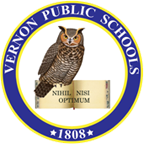 		Reports to:	Director Pupil Personnel Services		Employment Status:	Regular/Full-time			FLSA Status:	Exempt 		Description:	Manages special education services for all students with qualifying disabilities in compliance with federal, state and local educational and related laws		NOTE:	The below lists are not ranked in order of importanceEssential Functions:Ensure safety of studentsCoordinate the special education program for students with disabilities in the districtCoordinate Physical Therapy, Occupational Therapy, School Psychology, Speech and Hearing and other contract services for special needs studentsCoordinate, direct, schedule and review requests for intervention assistance and multifactorial evaluations including case status and progress through to  the final disposition of referralsAssist in the management and implementation of local, state and federal laws to include the Connecticut State Department of Education for all students with disabilities in the school districtMonitor the placement of students with disabilities in schools outside of the districtPrepare local, state, and federal reports to include the Connecticut State Department of Education regarding special education and pupil personnel servicesAttend IEP meetings as requestedRecommend the approval of supplies, materials and textbooks used by special education programsInterpret the goals and programs of the special education programMaintain working knowledge of the due dates for multifactorial evaluations, IEP annual reviews a and Triennial for all students with special needsAssist in the development of Individualized Educational Plan (IEP) to ensure that they are complete, accurate, effective and timelyRespond to routine questions and request in an appropriate mannerMake contact with the public with tact and diplomacyMaintain the strictest confidence concerning personnel, students and operational concerns of the districtPromote good public relations by personal appearance, attitude and conversationReport all cases of suspected child abuse to appropriate school personnel and proper government authorityAttend meetings and in-services as requiredInteract in a positive manner with staff, students and parentsCoordinate services with outside agencies to advance the needs of the students of the districtCoordinate extended school year services for special needs studentsOther Duties and Responsibilities:Serve as a role model for students and staffRespond to routine questions and requests in an appropriate and timely mannerEstablish and maintain cooperative professional relationshipsMaintain a level of approachability by administration and staffRepresent the district in meetings with other school systems, institutions, agencies, community organizations and the general public as directed by the Director of Pupil Personnel ServicesAssist in the development of districtwide policies and special needs studentsAct as an expert to educators, administrators and other staff on special needs laws and issuesServe as a resource to parents, school personnel and administration on the effects of special needs students and the educational processStay abreast of current educational trends, literature, and best practicesAssist in the identification and management of programs for exceptional childrenMaintain a working understanding of current best practices related to special education topicsAssist special education teachers in aligning curriculum, as appropriate, with current district courses of study and Connecticut State Department of Education objectivesPerform other duties as assigned by the Director of Pupil Personnel ServicesQualifications/Certificates:Connecticut State Department of Education Intermediate AdministratorMaster’s Degree in Special Education, Administration, Supervision and/or related discipline5 years’ successful related experienceSuch alternatives to the above qualifications as the Superintendent and/or Vernon Board of Education may find appropriateRequired Knowledge, Skills, and Abilities:Ability to communicate ideas and directives clearly and effectively, both orally and in writingEffective, active listening skillsAbility to work effectively with othersOrganizational and problem solving skillsAdditional Working Conditions:Interaction among childrenRepetitive hand motion, e.g., computer keyboard, typing, calculator, writingRegular requirement to sit, stand, walk, read, hear, see, speak, reach, stretch with hands and armsFrequent interruption of duties by staff, students, visitors and/or telephoneOccasional requirement to travel, both daily and overnightOccasional need to work overtime, evenings and/or weekendsOccasional requirement to lift, carry, push and/or pulling various supplies and/or equipment up to a maximum of 20 poundsEquipment Operated:Computer/Laptop	Printer		ScannerRequired Testing			Continuing Educ./Training			ClearancesNone			Professional Learning				Fingerprint/Background Evaluation:Performance will be evaluated annually in accordance with the provisions set by the Vernon Board of Education My signature below represents that I have reviewed the contents of my job description and that I understand the requirements of my position.________________________________				________________________________	Signature	 						Date